ФЕДЕРАЛЬНОЕ АГЕНТСТВО ЖЕЛЕЗНОДОРОЖНОГО ТРАНСПОРТА Федеральное государственное бюджетное образовательное учреждение высшего образования«Петербургский государственный университет путей сообщения Императора Александра I»(ФГБОУ ВО ПГУПС)Кафедра «Строительство дорог транспортного комплекса»РАБОЧАЯ ПРОГРАММАпроизводственной практики«НАУЧНО – ИССЛЕДОВАТЕЛЬСКАЯ РАБОТА» (Б2.П.3)для направления08.04.01 «Строительство» по магистерской программе «Организация строительства высокоскоростных железнодорожных магистралей» Форма обучения – очная, заочнаяСанкт-Петербург2018ЛИСТ СОГЛАСОВАНИЙ 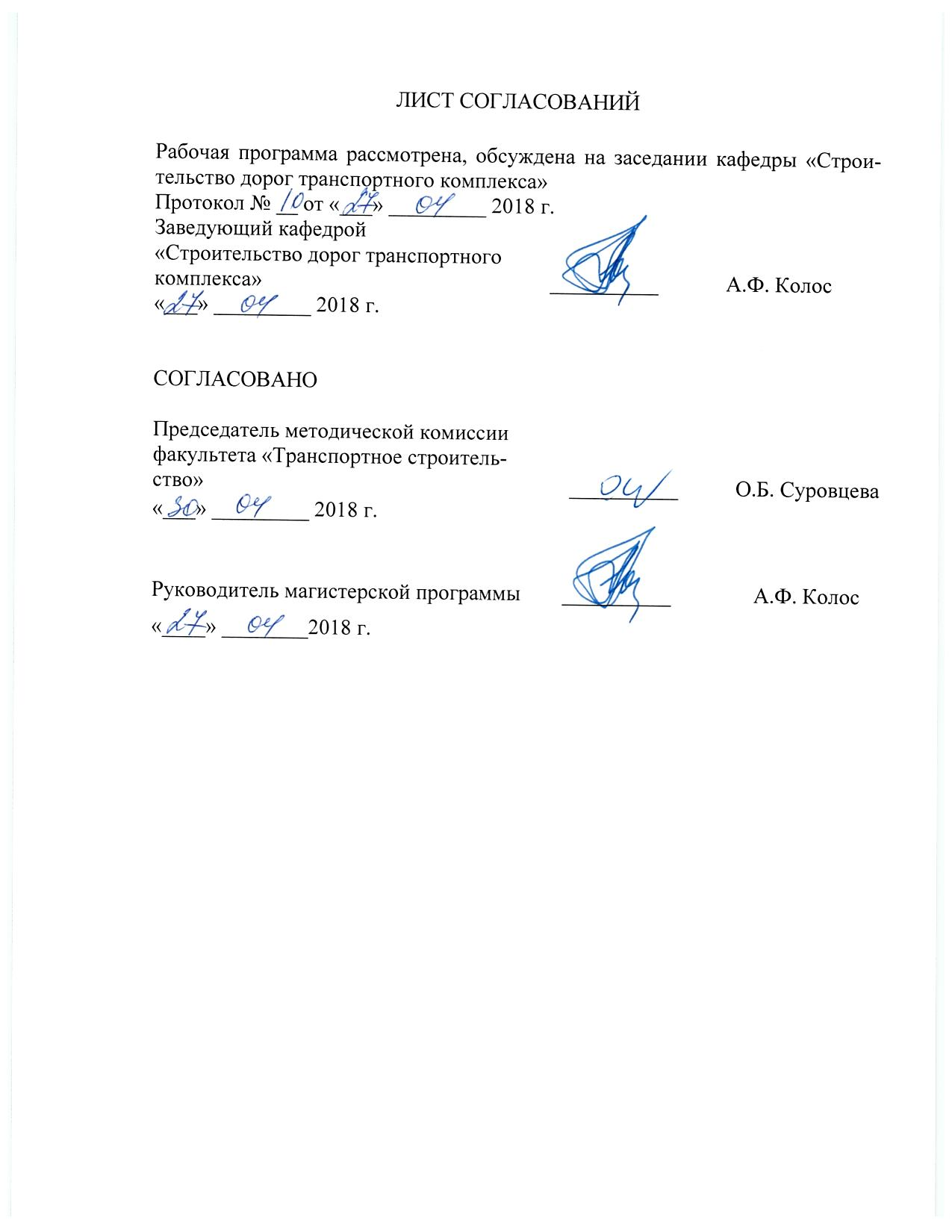 Рабочая программа рассмотрена, обсуждена на заседании кафедры «Строительство дорог транспортного комплекса»Протокол № __ от «___» _________ . Научно-исследовательская работа, как вид практики, способы иформы ее проведенияПрограмма составлена в соответствии с ФГОС ВО, утвержденным «30» октября ., приказ № 1419 по направлению 08.04.01 «Строительство» (уровень магистратуры), по практике «Научно-исследовательская работа».Вид практики – производственная.Тип практики: НИР (научно-исследовательская работа).Способ проведения практики – стационарная, выездная.Практика «Научно-исследовательская работа» проводится путем чередования в календарном учебном графике периодов учебного времени для проведения научно-исследовательской работы с периодами учебного времени для проведения теоретических занятий.Практика проводится в Университете либо в научно-исследовательских организациях, научно-исследовательских подразделениях производственных предприятий и фирм, на базе научно-образовательных и инновационных центров, на предприятиях дорожной отрасли, расположенных на территории Санкт-Петербурга.Проведение «Научно-исследовательской работы» закреплено за профессорско-преподавательским составом кафедры «Строительство дорог транспортного комплекса».Целью прохождения практики является формирование компетенций или их части, указанных в разделе 2 программы.Задачами практики является получение знаний, умений, навыков и опыта деятельности, указанных в разделе 2 программы.2. Перечень планируемых результатов обучения при прохождении практики, соотнесенных с планируемыми результатами освоения основной профессиональной образовательной программыПланируемыми результатами прохождения практики является приобретение знаний, умений, навыков и/или опыта деятельности.В результате прохождения практики обучающийся должен:ЗНАТЬ:патентные и литературные источники по разрабатываемой теме с целью их использования при выполнении выпускной квалификационной работы; методы исследования и проведения экспериментальных работ; правила эксплуатации приборов и установок; методы анализа и обработки экспериментальных данных; физические и математические модели процессов и явлений, относящихся к исследуемому объекту; информационные технологии в научных исследованиях, программные продукты, относящиеся к профессиональной сфере; требования к оформлению научно-технической документации; порядок внедрения результатов научных исследований и разработок;основы формирования научных и производственных коллективов для решения поставленных задач;фундаментальные основы дисциплин, связанных с проектированием и расчетом конструкций объектов транспортной инфраструктуры;состав и содержание изыскательских работ для проектирования высокоскоростных и скоростных магистралей в различных природно-климатических условиях;УМЕТЬ:анализировать, систематизировать и обобщать научно-техническую информацию по теме исследований; выполнять теоретическое или экспериментальное исследование в рамках поставленных задач, включая математический (имитационный) эксперимент; анализировать достоверность полученных результатов; сравнивать результаты исследования объекта разработки с отечественными и зарубежными аналогами; анализировать научную и практическую значимость проводимых исследований, а также технико-экономическую эффективность разработки; готовить задания на проектирование объектов железнодорожной инфраструктуры;ВЛАДЕТЬ:умением формулировать цели и задачи научного исследования;принципами выбора и обоснования методик исследования; навыками работы с прикладными научными пакетами и редакторскими программами, используемыми при проведении научных исследований и разработок; навыками оформления результатов научных исследований (оформление отчёта, написание научных статей, тезисов докладов); навыками работы на экспериментальных установках, приборах и стендах;способами защиты объектов интеллектуальной собственности и коммерциализации прав на объекты интеллектуальной собственности.ОПЫТ ДЕЯТЕЛЬНОСТИ:опыт инновационной, изыскательской и проектно-расчетной деятельности;опыт научно-исследовательской и педагогической деятельности.Проведение научно-исследовательской работы направлено на формирование следующих общекультурных компетенций (ОК):способность к абстрактному мышлению, анализу, синтезу (ОК-1);готовность к саморазвитию, самореализации, использованию творческого потенциала (ОК-3).Проведение научно-исследовательской работы направлено на формирование следующих общепрофессиональных компетенций (ОПК):готовность к коммуникации в устной и письменной формах на русском и иностранном языках для решения задач профессиональной деятельности (ОПК-1);способность использовать на практике навыки и умения в организации научно-исследовательских и научно-производственных работ, в управлении коллективом, влиять на формирование целей команды, воздействовать на ее социально-психологический климат в нужном для достижения целей направлении, оценивать качество результатов деятельности, способность к активной социальной мобильности (ОПК-3);способность демонстрировать знания фундаментальных и прикладных дисциплин программы магистратуры (ОПК-4);способность использовать углубленные теоретические и практические знания, часть которых находится на передовом рубеже данной науки (ОПК-5);способность демонстрировать навыки работы в научном коллективе, способность порождать новые идеи (креативность) (ОПК-8);способность и готовность ориентироваться в постановке задачи, применять знания о современных методах исследования, анализировать, синтезировать и критически резюмировать информацию (ОПК-10);способность и готовность проводить научные эксперименты с использованием современного исследовательского оборудования и приборов, оценивать результаты исследований (ОПК-11);способность оформлять, представлять и докладывать результаты выполненной работы (ОПК-12).Изучение дисциплины направлено на формирование следующих профессиональных компетенций (ПК), соответствующих видам профессиональной деятельности, на которые ориентирована программа магистратуры:инновационная, изыскательская и проектно-расчетная деятельность:способность проводить изыскания по оценке состояния природных и природно-техногенных объектов, определение исходных данных для проектирования и расчетного обоснования и мониторинга объектов, патентные исследования, готовить задания на проектирование (ПК-1);научно-исследовательская и педагогическая деятельность:способность разрабатывать методики, планы и программы проведения научных исследований и разработок, готовить задания для исполнителей, организовывать проведение экспериментов и испытаний, анализировать и обобщать их результаты (ПК-5);умение вести сбор, анализ и систематизацию информации по теме исследования, готовить научно-технические отчеты, обзоры публикаций по теме исследования (ПК-6);способность разрабатывать физические и математические (компьютерные) модели явлений и объектов, относящихся к профилю деятельности (ПК-7);владение способами фиксации и защиты объектов интеллектуальной собственности, управления результатами научно-исследовательской деятельности и коммерциализации прав на объекты интеллектуальной собственности (ПК-8).Область профессиональной деятельности обучающихся, прошедших данную практику, приведена в п. 2.1 ОПОП.Объекты профессиональной деятельности обучающихся, прошедших данную практику, приведены в п. 2.2 ОПОП.3. Место практики в структуре основной профессиональной образовательной программыПрактика «Научно-исследовательская работа» (Б2.П.3) относится к Блоку 2 «Практики»  и является обязательной.4. Объем практики и ее продолжительностьПрактика «Научно-исследовательская работа» распределена в течение 1, 2 и 3 семестра для очной формы обучения и в течение 1 и 2 курсов для заочной формы обучения.Для очной формы обучения: Примечание: «Форма контроля знаний» – зачет (З), зачет с оценкой (З*)Для заочной формы обучения: Примечание: «Форма контроля знаний» – зачет (З), зачет с оценкой (З*)5. Содержание практикиДля очной формы обучения:1 семестр: выбор темы исследования в рамках основной профессиональной образовательной программы подготовки магистра, определение ее актуальности, цели и задач исследования. Составление индивидуального плана НИР совместно с научным руководителем. Утверждение индивидуального плана НИР заведующим выпускающей кафедры. 2 семестр: подготовка к проведению научного исследования. Обзор:имеющихся результатов исследований по теме НИР;методов исследования и проведения экспериментальных работ; правила эксплуатации исследовательского оборудования;методов анализа и обработки экспериментальных данных; физических и математических моделей процессов и явлений, относящихся к исследуемому объекту;информационных технологии в научных исследованиях, программных продуктов, относящихся к профессиональной сфере; требований к оформлению научно-технической документации; порядка внедрения результатов научных исследований и разработок. 3 семестр: проведение исследований в соответствии с утвержденной темой и планом НИР. Примерный перечень работ, выполняемый при проведении НИР: сборка и подготовка лабораторной установки для проведения эксперимента, проведение лабораторного эксперимента, разработка математической модели решения научно-технической задачи, а также методики и алгоритма ее решения, проведение численного эксперимента, построение функциональных зависимостей, их анализ и формулирование выводов и т.д.Для заочной формы обучения:1 курс: выбор темы исследования в рамках основной профессиональной образовательной программы подготовки магистра, определение ее актуальности, цели и задач исследования. Составление индивидуального плана НИР совместно с научным руководителем. Утверждение индивидуального плана НИР заведующим выпускающей кафедры.  Подготовка к проведению научного исследования - обзор:имеющихся результатов исследований по теме НИР;методов исследования и проведения экспериментальных работ; правила эксплуатации исследовательского оборудования;методов анализа и обработки экспериментальных данных; физических и математических моделей процессов и явлений, относящихся к исследуемому объекту;информационных технологии в научных исследованиях, программных продуктов, относящихся к профессиональной сфере; требований к оформлению научно-технической документации; порядка внедрения результатов научных исследований и разработок. 2 курс: проведение исследований в соответствии с утвержденной темой и планом НИР. Примерный перечень работ, выполняемый при проведении НИР: сборка и подготовка лабораторной установки для проведения эксперимента, проведение лабораторного эксперимента, разработка математической модели решения научно-технической задачи, а также методики и алгоритма ее решения, проведение численного эксперимента, построение функциональных зависимостей, их анализ и формулирование выводов.6. Формы отчетностиПо итогам научно-исследовательской работы обучающимся составляются отчеты. Примерная структура отчета по практике (научно-исследовательской работе) представлена в фонде оценочных средств.К отчетным документам о проведении научно-исследовательской работы относятся: Для очной формы обучения:1 семестр: отчет, отражающий актуальность, цели и задачи исследования и содержащий индивидуальный план НИР, утвержденный заведующим выпускающей кафедры. 2 семестр: отчет, содержащий результаты литературного обзора по теме НИР.3 семестр: отчет, содержащий результаты проведенного исследования по теме НИР.Для заочной формы обучения:1 курс: отчет, отражающий актуальность, цели и задачи исследования и содержащий индивидуальный план НИР, утвержденный заведующим выпускающей кафедры, а также результаты литературного обзора по теме НИР.2 курс: отчет, содержащий результаты проведенного исследования по теме НИР.7. Фонд оценочных средств для проведения промежуточной аттестации обучающихся по практикеФонд оценочных средств по практике является неотъемлемой частью программы практики и представлен отдельным документом, рассмотренным на заседании кафедры и утвержденным заведующим кафедрой.8. Перечень основной и дополнительной учебной литературы, нормативно-правовой документации и других изданий, необходимых для проведения НИР8.1 Перечень основной учебной литературы, необходимой для прохождения практики:И.В. Прокудин, И.А. Грачев, А.Ф. Колос. Проектирование организации строительства железных дорог: Учебное пособие / Под ред. И.В. Прокудина. – М.: ГОУ УМЦ, 2012 – 530с.Высокоскоростной железнодорожный транспорт. Общий курс: учеб. пособие: в 2 т. / И.П. Киселёв и др.; под ред. И.П. Киселёва. — М.: ФГБОУ «Учебно-методический центр по образованию на железнодорожном транспорте», 2014. Т. 1. – 312 с.; Т. 2. – 372 с.Основы системного анализа : учеб. пособие / С.В. Микони, В.А. Ходаковский. - СПб. : ПГУПС, 2011. - 142 с.Планирование и организация эксперимента в строительстве [Текст]: учебное пособие / В.С. Меркушева, П.В. Бобарыкин, Т.М. Немченко; ПГУПС, Ин-т повышения квалификации и переподготовки кадров. - Санкт-Петербург: ПГУПС, 2012. - 64 с.8.2 Перечень дополнительной учебной литературы, необходимой для прохождения практикиМетодология и практика научного исследования : учеб. пособие. Ч. 1. Наука. Научная литература. Научно-исследовательская работа / Е.П. Дудкин, Н.В. Левадная, А.А. Ильин. - СПб.: ПГУПС, 2008. - 26 с.Методология и практика научных исследований : учеб. пособие. Ч. 2. Выборочное наблюдение / А.А. Ильин; ПГУПС, каф. "Пром. и гор. трансп.". - СПб.: ПГУПС, 2008. - 24 с.8.3 Перечень нормативно-правовой документации, необходимой для прохождения практикиТранспортная стратегия Российской Федерации на период до 2030 года [Текст] : материалы Слушаний Комиссии по экономическому развитию и предпринимательству и Рабочей группы по структурной модернизации экономики и национальным инфраструктурным проектам, 4 февраля 2013 г. / Обществ. палата Рос. Федерации; [под ред. В. Л. Белозерова]. - Москва: Общественная палата РФ, 2013. - 159 с.ГОСТ 7.32-2001 Отчет о научно-исследовательской работе. Структура и правила оформления.Технический регламент о безопасности высокоскоростного железнодорожного транспорта / Утвержден Постановлением Правительства РФ от 15 июля 2010 г., №533.Стандарт ОАО «РЖД» «Инфраструктура для линии Санкт-Петербург – Москва для высокоскоростного движения поездов». – М.: ОАО «РЖД», 2007. Утвержден Распоряжением ОАО «РЖД» от 26.03.2007 г., № 476 рСП 25.13330.2012 Основания и фундаменты на вечномерзлых грунтах. Актуализированная редакция СНиП 2.02.04-888.4 Другие издания, необходимые для прохождения практикиРыжиков Ю. И. Решение научно-технических задач на персональном компьютере [Текст]: для студентов и инженеров / Ю.И. Рыжиков. - СПб.: КОРОНА принт, 2000. - 271 с.Системный подход к принятию сложных решений [Текст]: метод. указания для анализа конкрет. ситуаций / ПГУПС, фак. повышения квалификации; сост.: А.И. Брейдо, Г.П. Лабецкая. - СПб. : [б. и.], 1993. - 14 с.Рекомендации по планированию эксперимента при решении задач транспортного строительства [Текст]: Утв. ЦНИИСом 23.06.83 / М-во трансп. стр-ва СССР, ЦНИИС. - М.: [б. и.], 1983. - 56 с.Статистическая обработка инженерно-геологической информации на ЭВМ [Текст]: метод. указания / ПГУПС, каф. "Основания и фундаменты"; разраб. А.К.Черников. - СПб.: [б. и.], 1995. - 60 с., [3] с.Принятие управленческих решений [Текст]: Учеб. пособие для вузов / В.И. Варфоломеев, С.Н. Воробьев. - М.: Кудиц-образ, 2001. - 287 с.Применение методов оптимального программирования в строительстве // Методические указания под ред. Серебрякова Д.В. – СПб, 2001, ПГУПС-ЛИИЖТ, 54 с.Оценка сравнительной экономической эффективности конструктивных решений мостов: Метод. указания к курсовому и дипломному проектированию для студ. спец. «Мосты» // Прокудин И.В., Варжников А.Г., Кейзик Л.М.; - СПб.:  ПГУПС, 2005. – 17 с.Теория систем и системный анализ [Электронный ресурс]: учеб. для вузов / В. Н. Волкова, А. А. Денисов. - М.: Юрайт, 2010. - 679 с.Теория систем и системный анализ [Электронный ресурс]: учеб. для вузов / В. М. Вдовин, Л. Е. Суркова, В. А. Валентинов. - М.: Дашков и К°, 2010. - 638 с.9. Перечень ресурсов информационно-телекоммуникационной сети «Интернет», необходимых для проведения НИРЛичный кабинет обучающегося и электронная информационно-образовательная среда. [Электронный ресурс]. – Режим доступа: http://sdo.pgups.ru/  (для доступа к полнотекстовым документам требуется авторизация).Электронно-библиотечная система ЛАНЬ [Электронный ресурс]. Режим доступа: https://e.lanbook.com – Загл. с экрана.Электронная библиотека онлайн «Единое окно к образовательным ресурсам» [Электронный ресурс]. Режим доступа: http://window.edu.ru, свободный. – Загл с экрана.Электронная библиотечная система ibooks.ru [Электронный ресурс]. Режим доступа: http://ibooks.ru/ - Загл с экрана.10. Перечень информационных технологий, используемых при проведении практики, включая перечень программного обеспечения и информационных справочных системСистемой информационного обеспечения практики предусматриваются использование единой автоматизированной информационной системы управления Университета (ЕАИСУ) для учета прохождения практики обучающимися.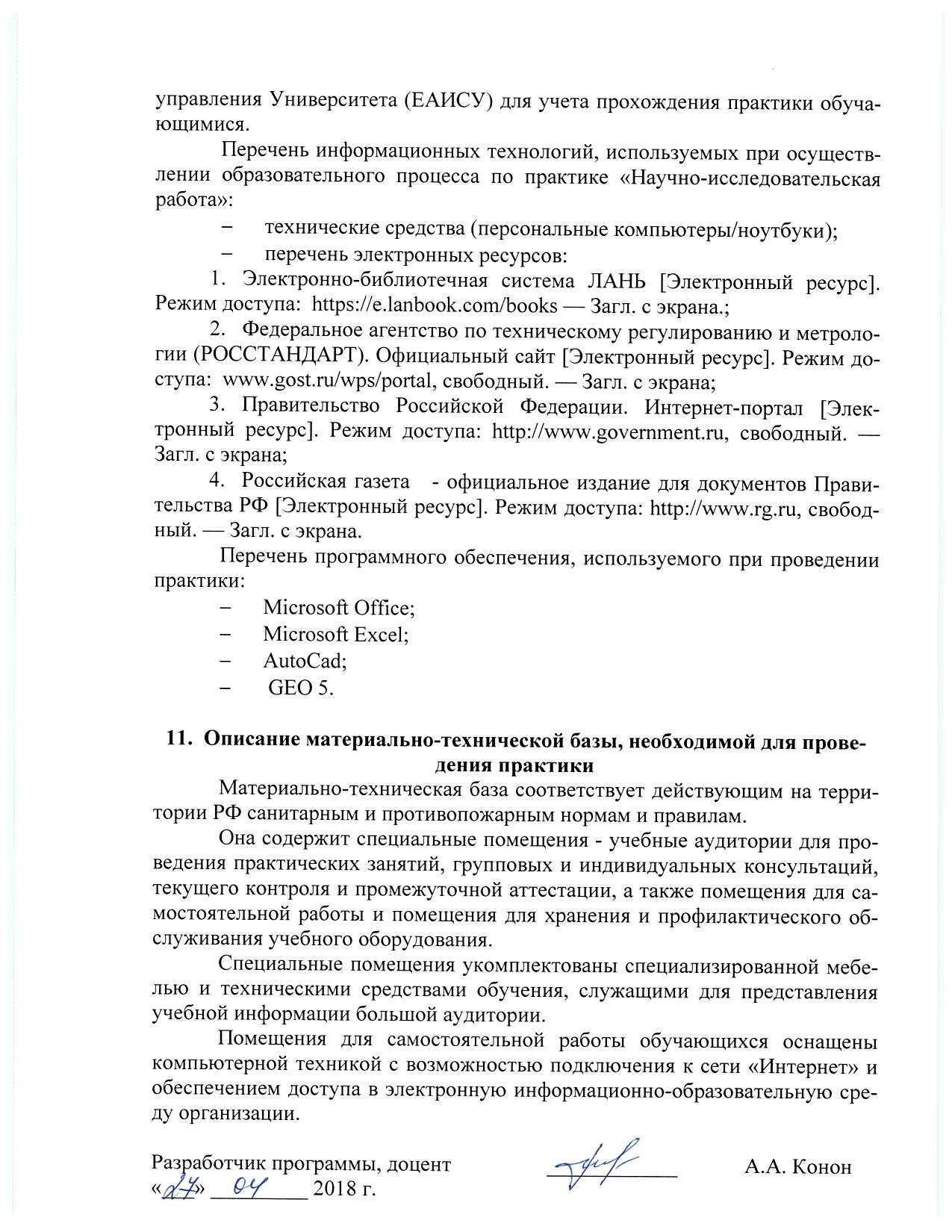 Перечень информационных технологий, используемых при осуществлении образовательного процесса по практике «Научно-исследовательская работа»:технические средства (персональные компьютеры/ноутбуки);перечень электронных ресурсов:Электронно-библиотечная система ЛАНЬ [Электронный ресурс]. Режим доступа:  https://e.lanbook.com/books — Загл. с экрана.;Федеральное агентство по техническому регулированию и метрологии (РОССТАНДАРТ). Официальный сайт [Электронный ресурс]. Режим доступа:  www.gost.ru/wps/portal, свободный. — Загл. с экрана;Правительство Российской Федерации. Интернет-портал [Электронный ресурс]. Режим доступа: http://www.government.ru, свободный. — Загл. с экрана;Российская газета   - официальное издание для документов Правительства РФ [Электронный ресурс]. Режим доступа: http://www.rg.ru, свободный. — Загл. с экрана.Перечень программного обеспечения, используемого при проведении практики:Microsoft Office;Microsoft Excel;AutoCad; GEO 5.11.  Описание материально-технической базы, необходимой для проведения практикиМатериально-техническая база соответствует действующим на территории РФ санитарным и противопожарным нормам и правилам.Она содержит специальные помещения - учебные аудитории для проведения практических занятий, групповых и индивидуальных консультаций, текущего контроля и промежуточной аттестации, а также помещения для самостоятельной работы и помещения для хранения и профилактического обслуживания учебного оборудования. Специальные помещения укомплектованы специализированной мебелью и техническими средствами обучения, служащими для представления учебной информации большой аудитории.Помещения для самостоятельной работы обучающихся оснащены компьютерной техникой с возможностью подключения к сети «Интернет» и обеспечением доступа в электронную информационно-образовательную среду организации.Заведующий кафедрой«Строительство дорог транспортного комплекса»__________А.Ф. Колос«___» _________ .СОГЛАСОВАНОПредседатель методической комиссии факультета «Транспортное строительство»__________О.Б. Суровцева«___» _________ .Руководитель магистерской программы__________А.Ф. Колос«____» ________2018 г.Вид учебной работыВсего часовСеместрСеместрСеместрВид учебной работыВсего часов123Контактная работа (аудиторных занятий)54181818Самостоятельная работа (СРС) (всего)810270234306Форма контроля знанийЗ, З*ЗЗЗ*Общая трудоемкость: час / з.е.864/24288/8252/7324/9Продолжительность: недель165 1/34 2/36Вид учебной работыВсего часовКурсКурсВид учебной работыВсего часов12Самостоятельная работа (СРС) (всего)836468396Форма контроля знанийЗ, З*ЗЗ*Общая трудоемкость: час / з.е.864/24468/13396/11Продолжительность: недель168 2/37 1/3Разработчик программы, доцент____________А.А. Конон«___» _________ 2018 г.